№ 31 /2019                                                                                                                                   26.08.2019 г. «Бездействие администрации сельского поселения, посягающее на безопасность граждан»Прокуратурой Яльчикского района проведена проверка соблюдения требований законодательства в сфере реализации органами местного самоуправления района полномочий по постановке на учет бесхозяйных объектов жилищно-коммунального хозяйства.По ее результатам установлено, что на территории одного из сельских поселений Яльчикского района расположен объект коммунальной инфраструктуры - водонапорная башня с артезианской скважиной, обеспечивающая жителей 37 домов населенного пункта питьевой водой, однако, на праве собственности никому не принадлежащая. Вместе с тем, меры по постановке объекта на учет в органы Росреестра в качестве бесхозяйного администрацией, как уполномоченным органом, не приняты.Таким образом, бездействием администрации сельского поселения не обеспечена безопасность населения от различных инфекций, а также террористической угрозы.По данному факту прокурором района в Яльчикский районный суд направлено административное исковое заявление о признании бездействия администрации сельского поселения незаконным, об обязании администрации сельского поселения в течение 1 месяца с момента вступления решения суда в законную силу подать заявление в органы Росреестра о постановке водонапорной башни с артезианской скважиной на учет бесхозяйного недвижимого имущества.На сегодняшний день исковое заявление судом принято к производству, назначена дата судебного разбирательства. Прокурор районастарший советник юстиции                                                                С.А. ФирсовИнформационный бюллетень «Вестник Кильдюшевского сельского поселения Яльчикского района Чувашской Республики» отпечатан  в администрации Кильдюшевского сельского поселения Яльчикского района Чувашской Республики.Адрес: д. Кильдюшево, ул. 40 лет Победы, дом №20                                                                    Тираж -  10 экз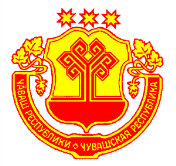 Информационный бюллетеньВестник Кильдюшевского сельского поселения Яльчикского районаУТВЕРЖДЕНРешением Собрания депутатов Кильдюшевского сельского поселения Яльчикского района № 1/2 “22” января 2008г.